                          המבנה העשרוני עד 10,000 כתבו מהו המספר:15 עשרות ו-5 יחידות______________5 מאות, 8 יחידות, 7 עשרות ו- 2 אלפים______________5 אלפים, תשע יחידות_______________שבצו את המספרים במשבצות מהגדול לקטן: בלי לפתור סמנו <  > או = השלימו את המספר הקודם והעוקב.פתרו וסמני <  > או = השלימו מספרים מתאימים.השלימולפניך תרגיל פתור: פתרו בעזרתו את התרגילים שלפניך: כתבו מספר מתאים לנקודה המסומנת על הישר________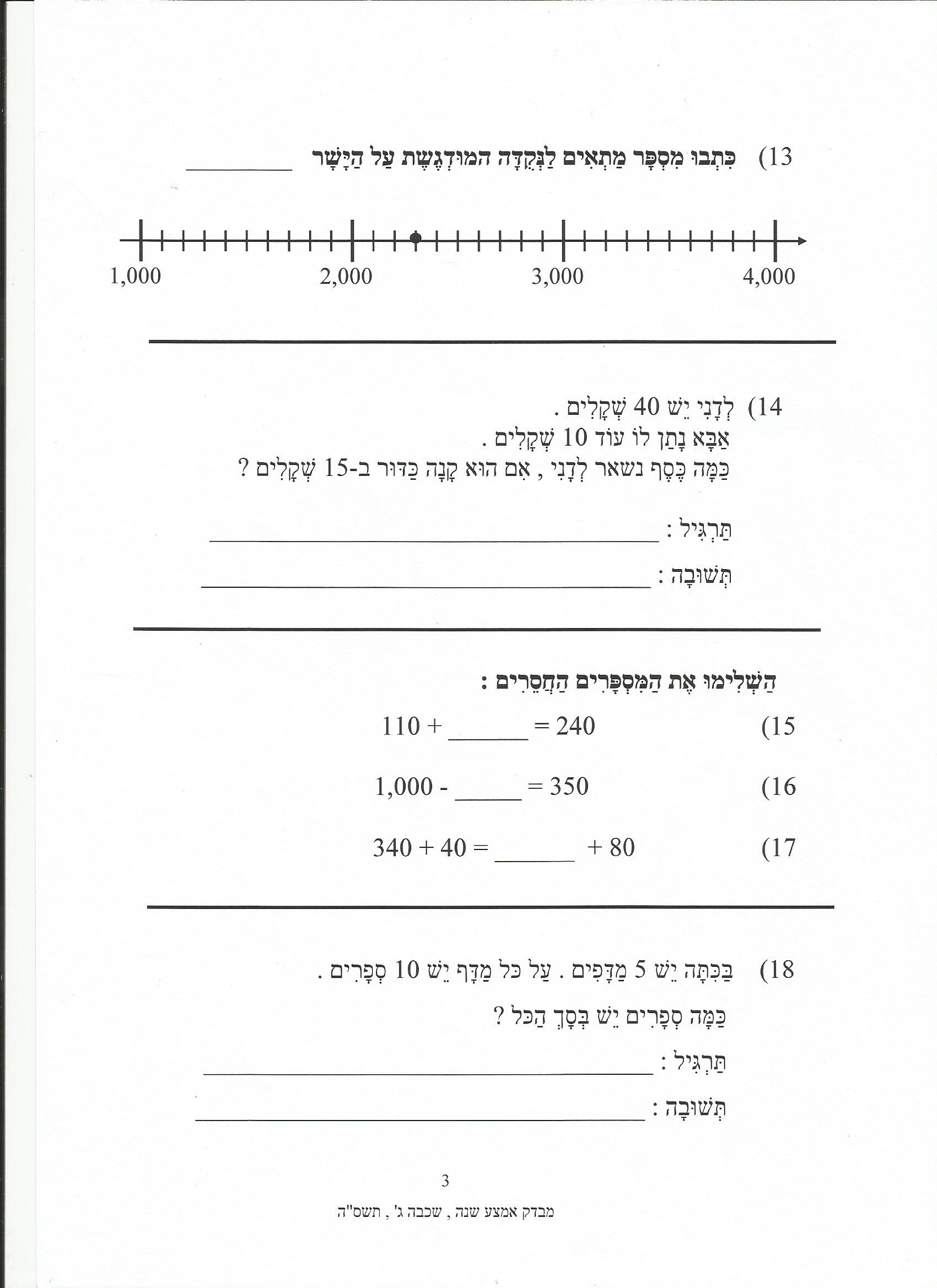 פתרו את התרגילים.העתיקו במאונך ופתרו.לפניך מחירים של מוצרי חשמל.אדון כהן קנה מקרר ומקפיא כמה שקלים שילם? תשובה:______________לאדון לוי היו 3,000 שקלים.כמה כסף נשאר לו לאחר שקנה מכונת כביסה?תשובה:______________ליוסי 3,000 ₪ אלו מוצרים הוא יכול לקנות?_________  _________כמה כסף ישאר לו לאחר הקניה? תשובה:_____________מה המחיר של מגהץ ומקרר?תשובה:_______________